Instrucciones:Llenar la solicitud como corresponda.Acudir al Centro de Información (Biblioteca) por el sello de no adeudo.Realizar el pago. Cualquier duda podrá comunicarse al área de caja a los buzones mvalencia@lasallep.edu.mx o dsalinas@lasallep.edu.mx.Entregar en Gestión Escolar de Bachillerato la presente solicitud junto con el comprobante de pago. El horario para realizar el trámite es de lunes a viernes de 9:00 a 15:30 horas.La entrega de la nueva credencial se realizará máximo 2 días hábiles posteriores al trámite y se deberá presentar el talón del comprobante de la reposición. 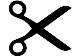 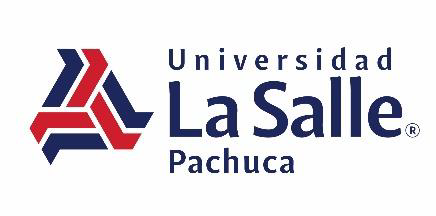 Nota: Para la entrega de la nueva credencial se realizará máximo 2 días hábiles posteriores al trámite y se deberá presentar este talón del comprobante de la reposición.Fecha:Apellido paternoApellido paternoApellido maternoApellido maternoApellido maternoApellido maternoNombre (s)Nombre (s)Nombre (s)Semestre:Grupo:Matrícula:Matrícula:Matrícula:Apellido paternoApellido paternoApellido maternoApellido maternoApellido maternoApellido maternoNombre (s)Nombre (s)Semestre:Grupo:Matrícula:Matrícula:Vigencia de 3 días hábilesEl presente talón será una identificación temporal de tres días hábiles a partir de la fecha indicada en el sello de Gestión Escolar, en tanto se realiza la reposición de la credencial escolar. Posterior a ese tiempo no podrá ingresar al campus sin la nueva credencial. 